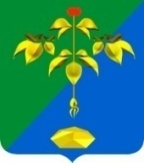 АДМИНИСТРАЦИЯ ПАРТИЗАНСКОГО ГОРОДСКОГО ОКРУГАПРИМОРСКОГО КРАЯпостановление04 августа 2023г.                                                                              №1190-па           В соответствии с Федеральным законом  от 11 августа 1995 года №135-ФЗ "О благотворительной деятельности и добровольчестве (волонтерстве)", Постановлением Правительства Российской Федерации от 28 ноября 2018 года N 1425 "Об утверждении общих требований к порядку взаимодействия федеральных органов исполнительной власти, органов исполнительной власти субъектов Российской Федерации, органов местного самоуправления, подведомственных им государственных и муниципальных учреждений, иных организаций с организаторами добровольческой (волонтерской) деятельности и добровольческими (волонтерскими) организациями и перечня видов деятельности, в отношении которых федеральными органами исполнительной власти, органами исполнительной власти субъектов Российской Федерации, органами местного самоуправления утверждается порядок взаимодействия государственных и муниципальных учреждений с организаторами добровольческой (волонтерской) деятельности, добровольческими (волонтерскими) организациями",   на основании статей 29, 32 Устава Партизанского городского округа администрация Партизанского городского округаПОСТАНОВЛЯЕТ:           1. Утвердить Порядок взаимодействия администрации Партизанского городского округа , муниципальных учреждений Партизанского городского округа с организаторами добровольческой (волонтерской) деятельности, добровольческими (волонтерскими) организациями (далее –Порядок)
 (прилагается).Настоящее постановление подлежит официальному опубликованию (обнародованию) в газете «Вести», размещению на официальном сайте администрации Партизанского городского округа в информационно-телекоммуникационной сети «Интернет» и вступает в силу после его официального опубликования (обнародования).Контроль  за исполнением настоящего распоряжения возложить на заместителя главы администрации Романова М.И.Глава городского округа                                                                О.А. Бондарев 
Об утверждении Порядка взаимодействия органов местного самоуправления, муниципальных учреждений с организаторами добровольческой (волонтерской) деятельности, добровольческими (волонтерскими) организациями  